Автономная некоммерческая           общеобразовательная организация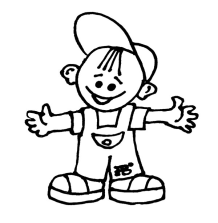 «Центр гармоничного развития личности детей «УМНИЦА»105043, Москва, ул. Первомайская, д.42, к.1 Тел. 8 (495)374-7861; 8-965-404-97-99                                                                                «Утверждаю»Директор АНОО «Центр гармоничного  развития личности детей «УМНИЦА»                                А.В. Чепик  27.08.2019ПОЛОЖЕНИЕ                                                                                                                                               о режиме занятий обучающихся1. Общие положения     1.1. Настоящее Положение о режиме занятий обучающихся  АНОО «Центр гармоничного развития       личности детей «УМНИЦА» (далее- Режим) является локальным нормативным актом образовательного учреждения АНОО «Центр гармоничного развития личности детей «УМНИЦА» (далее –Школа) и определяет режим занятий обучающихся в Школе.                                                                                                                                         1.2. Настоящее Положение разработано на основании Устава Школы, в соответствии с Конституцией Российской Федерации, Конвенцией ООН о правах ребенка, ФЗ «Об основных гарантиях прав ребёнка в Российской Федерации» от 24.07.1998г. № 124-ФЗ (с изменениями от 20.07.2000 г. № 103-ФЗ), Федеральным Законом Российской Федерации от 29.12.2012 г. № 273-ФЗ «Об образовании в Российской Федерации», СанПиН 2.4.2.2821-10 «Санитарно-эпидемиологические требования к условиям и организации обучения в общеобразовательных учреждениях», с Письмом Министерства образования и науки РФ от 20.04.2001 г. №408/13-13 «Рекомендации по организации обучения первоклассников в адаптационный период», а также других законов и иных нормативных правовых актов Российской Федерации 1.3. Режим занятий учащихся является обязательным документом, способствующим организации учебного процесса. Режим занятий составляется администрацией школы к началу учебного года. 1.4. Режим занятий учащихся рассматривается на первом заседании педагогического совета школы нового учебного года, утверждается приказом директора школы.                                               1.5. Настоящее Положение регламентирует функционирование Школы в период организации образовательного процесса, каникул, летнего отдыха и оздоровления учащихся, а также график посещения школы участниками образовательного процесса и иными лицами.                                          . 2. Цели и задачи2.1. Упорядочение учебно-воспитательного процесса в соответствие с нормативно- правовыми документами;                                                                                                                                            2.2. Обеспечение конституционных прав учащихся на образование и здоровьесбережение. 3. Основные требования к режиму занятий учащихсяОрганизация образовательного процесса в Школе регламентируется учебным планом, календарным учебным графиком, расписанием учебных занятий, занятий по программам дополнительного образования, расписанием звонков..Язык образования: русскийФорма обучения: очнаяНормативные сроки обучения: начальное общее образование - 4 годаРежим работы школы: 5 дневная рабочая неделяСменность занятий: занятия проводятся в одну сменуУчебная нагрузка:1-4 классы - 23 чНачало учебных занятий: 9.00  Продолжительность уроков: 40 минут  Годовой календарный учебный график на 2019-2020 учебный годНачало учебного года: 01.09.2019Окончание учебного года: 1-4 классы – 29 маяПродолжительность учебного года: 1-4 классы – 34 неделиУчебные периоды на 2020-2021 учебный годДатыПериод01.09.2020 - 24.11.20201 учебный ТРИМЕСТР05.10.2020 - 11.10.2020Каникулы 116.11.2020 - 22.11.2019Каникулы 223.11.2020 - 23.02.20212 учебный ТРИМЕСТР31.12.2021 - 10.01.2021Каникулы 315.02.2021 - 23.02.2021Каникулы 424.02.2020 - 31.05.20203 учебный ТРИМЕСТР03.04.2021 - 09.04.2021Каникулы 5